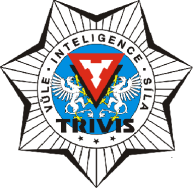 TRIVIS - Střední škola veřejnoprávní a Vyšší odborná škola prevence kriminalitya krizového řízení Praha,s. r. o.Hovorčovická 1281/11, 182 00 Praha 8 OR  vedený Městským soudem v Praze, oddíl C, vložka 50353č. smlouvy………………..!!Musí být přiložen posudek registrujícího lékaře!!žák(žákyně) Jméno a příjmenínarozen(a)  třída
z důvodu:      *)žádá o uvolnění na celý šk. rok:                                *) žádá o uvolnění (od – do):  *nehodící se – škrtněte                                                                                                           zákonný zástupce jméno a příjmení	         bydliště - obecV …………………… dne ………….Podpis žáka                                                                           Podpis zákonného zástupce ……………………………………..                                    ……………………………………ROZHODNUTÍ ŘEDITELE:ředitel školy                                                   POVOLUJE           -     NEPOVOLUJEV Praze dne Telefon a fax: 233 543 233          E-mail : praha@trivis.cz             IČO 25 10 91 38